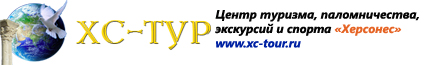 PRINCESS OF KOS 4*Лето 2012 годаЦены от: *Цена указана за 2-х человек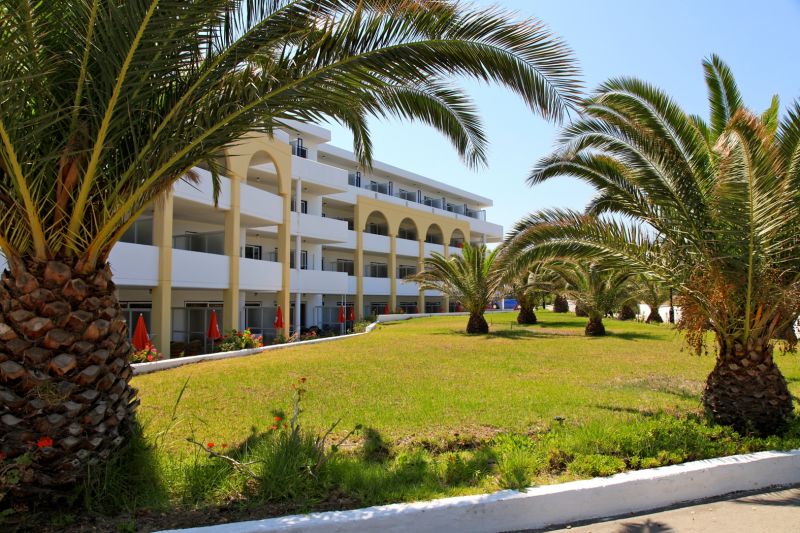 Количество ночейТип питанияСтоимость, руб.7 ночей/8днейВсе включено4562810 ночей/11днейВсе включено5768214 ночей/15днейВсе включено78764